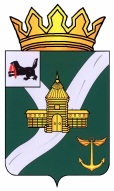 КОНТРОЛЬНО-СЧЕТНАЯ КОМИССИЯ УСТЬ-КУТСКОГО МУНИЦИПАЛЬНОГО ОБРАЗОВАНИЯ(КСК УКМО)ЗАКЛЮЧЕНИЕ № 01-37з по результатам финансово-экономической экспертизы проекта постановления Администрации Усть-Кутского муниципального образования «О внесении изменений в постановление Администрации Усть-Кутского муниципального образования от 12.09.2019 №378 «Об утверждении муниципальной программы «Развитие сельского хозяйства и поддержка развития рынков сельскохозяйственной продукции, сырья и продовольствия в Усть-Кутском муниципальном образовании»     Утвержденораспоряжением председателя    КСК УКМО    от 18.08.2021 г. №50-пЗаключение Контрольно-счетной комиссии Усть-Кутского муниципального образования (далее – КСК УКМО) по результатам финансово-экономической экспертизы проекта постановления Администрации Усть-Кутского муниципального образования «О внесении изменений в постановление Администрации Усть-Кутского муниципального образования от 12.09.2019 №378 «Об утверждении муниципальной программы «Развитие сельского хозяйства и поддержка развития рынков сельскохозяйственной продукции, сырья и продовольствия в Усть-Кутском муниципальном образовании» (далее – Проект постановления, проект программы) подготовлено в соответствии с частью 2 статьи 157 Бюджетного кодекса Российской Федерации (далее – БК РФ), частью 2 статьи 9 Федерального закона от 07.02.2011 №6-ФЗ «Об общих принципах организации и деятельности контрольно-счетных органов субъектов Российской Федерации и муниципальных образований», Положением о Контрольно-счетной комиссии Усть-Кутского муниципального образования, утвержденным решением Думы  УКМО от 30.08.2011 № 42 (в новой редакции от 27.04.2021 г. №35), стандартом внешнего муниципального финансового контроля СВФК-4 «Подготовка, проведение и оформление результатов экспертно-аналитических мероприятий», утвержденным распоряжением КСК УКМО от 10.08.2012 г. №8-р, пунктом 1.3. Плана работы КСК УКМО на 2021 год, распоряжением председателя КСК УКМО от 12.08.2021 г. №49 «О проведении экспертизы проекта постановления Администрации УКМО», иными нормативными правовыми актами Российской Федерации, Иркутской области и Усть-Кутского муниципального образования (далее – УКМО). Проект решения направлен Администрацией Усть-Кутского муниципального образования (далее – Администрация УКМО) в КСК УКМО для подготовки Заключения 12.08.2021 г. Цель проведения экспертно-аналитического мероприятия: - определение соблюдения бюджетного законодательства и иного законодательства исполнительным органом местного самоуправления при разработке Проекта постановления, финансово-экономическая экспертиза Проекта постановления;- корректность определения ожидаемых результатов целевых показателей (индикаторов) муниципальной программы;- определение обоснованности заявленной потребности муниципальной программы в финансовых ресурсах, полноты использования возможностей привлечения средств иных бюджетов бюджетной системы Российской Федерации помимо средств районного бюджета;- соблюдение Порядка принятия решений о разработке муниципальных программ Усть-Кутского муниципального образования, их формирования и реализации, оценки эффективности их реализации, утвержденного постановлением Администрации УКМО от 02.08.2019 г. №327-п (далее – Порядок разработки муниципальных программ).Предмет экспертно-аналитического мероприятия:- Проект постановления Администрации Усть-Кутского муниципального образования «О внесении изменений в постановление Администрации Усть-Кутского муниципального образования от 12.09.2019 №378 «Об утверждении муниципальной программы «Развитие сельского хозяйства и поддержка развития рынков сельскохозяйственной продукции, сырья и продовольствия в Усть-Кутском муниципальном образовании».Сроки проведения мероприятия: с 13.08.2021 г. по 19.08.2021 г.В ходе проведения экспертно-аналитического мероприятия установлено следующее.Согласно п. 25 ч. 1 ст. 15 Федерального закона от 06.10.2003 №131-ФЗ «Об общих принципах организации местного самоуправления в Российской Федерации» (далее – Закон №131-ФЗ) к вопросам местного значения муниципального района относится: - создание условий для развития сельскохозяйственного производства в поселениях, расширения рынка сельскохозяйственной продукции, сырья и продовольствия, содействие развитию малого и среднего предпринимательства, оказание поддержки социально ориентированным некоммерческим организациям, благотворительной деятельности и добровольчеству (волонтерству).В соответствии со ст. 179 Бюджетного кодекса РФ муниципальные программы утверждаются администрацией муниципального образования.Проектом постановления предлагается муниципальную программу «Развитие сельского хозяйства и поддержка развития рынков сельскохозяйственной продукции, сырья и продовольствия в Усть-Кутском муниципальном образовании», утвержденную постановлением Администрации УКМО от 12.09.2019 №378-п, изложить в новой редакции, дополнив новой подпрограммой, предлагаемой к реализации начиная с 2022 года «Развитие личных подсобных хозяйств на территории Усть-Кутского муниципального образования». Срок реализации подпрограммы 2020 – 2024 годы.КСК отмечает, что к проекту программы, направленному в КСК, не представлено Заключение комитета по экономике, социально-трудовым отношениям и ценам о целесообразности разработки программы. Кроме того, Порядком разработки муниципальных программ не предусмотрено направление проектов в КСК УКМО для проведения экспертизы. Учитывая, что к полномочиям внешнего муниципального финансового контроля относится, в том числе, финансово-экономическая экспертиза проектов муниципальных правовых актов (включая обоснованность финансово-экономических обоснований) в части, касающейся расходных обязательств муниципального образования, а также муниципальных программ, КСК считает необходимым внести соответствующие изменения в Порядок разработки муниципальных программ. * В части муниципальной программы «Развитие сельского хозяйства и поддержка развития рынков сельскохозяйственной продукции, сырья и продовольствия в Усть-Кутском муниципальном образовании».Согласно части 3 муниципальной программы «Развитие сельского хозяйства и поддержка развития рынков сельскохозяйственной продукции, сырья и продовольствия в Усть-Кутском муниципальном образовании», основные цели и задачи программы:- повышение объема производства продукции сельского хозяйства;- расширение рынка сбыта сельскохозяйственной продукции от местных сельхозтоваропроизводителей;- муниципальная поддержка развития сельскохозяйственного производства в личных подсобных хозяйствах сельских поселениях, направленная на социальную защиту сельского населения, стимулирование развития личных подсобных хозяйств.Перечнем мероприятий Программы предусматривается:- консультационная поддержка (без финансирования);- проведение районного конкурса пахарей (без финансирования);- празднование профессионального праздника «Дня работника сельского хозяйства и перерабатывающей промышленности» (ежегодное финансирование по 15,0 тыс. рублей);- проведение сельскохозяйственной ярмарки (ежегодное финансирование по 85,0 тыс. рублей).По мнению КСК УКМО, такой малый перечень мероприятий не в полной мере способствует развитию сельскохозяйственного производства, не стимулирует развитие личных подсобных хозяйств (далее – ЛПХ). Как вариант, организация конкурсов как среди фермеров, так и среди ЛПХ, дачников с более значительным премированием.Проектом программы не предусматриваются мероприятия по содействию в получении социальных выплат на строительство (приобретению) жилья гражданам, проживающим в сельской местности, в том числе молодым семьям и молодым специалистам за счет средств федерального и областного бюджета, оказание содействия развитию растениеводства, предоставление субсидий на приобретение сельхозтехники, что также не способствует развитию сельскохозяйственного производства, не стимулирует развитие ЛПХ.В соответствии с п. 28 ч. 1 ст. 14 Федерального закона от 06.10.2003 №131-ФЗ к вопросам местного значения городского, сельского поселения относится: - содействие в развитии сельскохозяйственного производства, создание условий для развития малого и среднего предпринимательства.Проектом программы не предусматривается взаимодействие муниципального района с администрациями поселений по разработке мероприятий, направленных на развитие сельскохозяйственного производства, что также не способствует развитию сельского хозяйства на территории муниципального района.	Согласно п. 1.2. ч. 1 Порядка разработки муниципальных программ, программы формируются в целях реализации национальных проектов, стратегии социально-экономического развития УКМО. Предлагаемый проект программы не содержит каких-либо ссылок на реализацию национальных проектов на территории УКМО в части развития сельскохозяйственного производства.* В части подпрограммы «Комплексное развитие сельских территорий Усть-Кутского муниципального образования».Паспорт подпрограммы в разделе «Основание для разработки программы», часть 2 проекта «Содержание проблемы и обоснование необходимости ее решения программно-целевым методом», часть 3 проекта «Основные цели и задачи подпрограммы», содержат ссылку на распоряжение Правительства РФ от 30.11.2010 г. №2136-р «Об утверждении Концепции устойчивого развития сельских территорий Российской Федерации на период до 2020 года». По мнению КСК УКМО ссылка на данный документ на данном этапе уже не актуальна.Как отмечено в части 2 проекта «Содержание проблемы и обоснование необходимости ее решения программно-целевым методом» - решение проблемы, связанной с обеспечением инженерной инфраструктурой отдаленных населенных пунктов только силами и средствами бюджета УКМО, без консолидации мер государственной организационной и финансовой поддержки со стороны Правительства Иркутской области невозможно. Вместе с тем, перечнем мероприятий подпрограммы не предусматривается какое-либо взаимодействие с областными структурами.Разделом 5 проекта подпрограммы «Механизм реализации подпрограммы» исполнителем подпрограммы определен комитет по управлению муниципальным имуществом УКМО, который:- осуществляет подготовку бюджетных заявок по объемам и условиям предоставления средств местного бюджета;- несет ответственность за обеспечение своевременной и качественной реализации Подпрограммы;- несет ответственность за эффективное использование средств, выделяемых на ее реализацию;- предоставляет информацию для формирования отчета о реализации Подпрограммы комитету по жилищной, коммунальной инфраструктуре, транспорту и связи Администрации Усть-Кутского муниципального образования.По мнению КСК УКМО, исходя из функций КУМИ УКМО, определенных в Положении о КУМИ, комитет не может быть исполнителем данной подпрограммы. Кроме того, главным распорядителем бюджетных средств на реализацию мероприятий подпрограммы в соответствии с решением Думы УКМО о бюджете с 2021 года определена Администрация УКМО. Перечнем мероприятий подпрограммы с 2021 года предусматривается только 1 мероприятие – предоставление субсидии перевозчику в целях возмещения части затрат за выполнение работ, связанных с осуществлением регулярных пассажирских перевозок внутренним водным транспортом. На выполнение данного мероприятия ежегодно предусматривается по 960,0 тыс. рублей, т. е. без учета индексации (удорожания) услуги, без учета какого-либо развития в обеспечении транспортной доступности отдаленных территорий УКМО. Частью 3 подпрограммы «Основные цели и задачи подпрограммы» определено, что целевым индикатором Подпрограммы является прирост количества населенных пунктов, находящихся в труднодоступных местностях, обеспеченных транспортным сообщением, в том числе с использованием транспортных средств на воздушных подушках, что не согласуется с перечнем мероприятий подпрограммы.Оценкой эффективности мероприятий подпрограммы (часть 6 подпрограммы «Оценка эффективности реализации») предусматривается прирост количества сельских населенных пунктов - 5, обеспеченных постоянной круглогодичной связью с сетью автомобильных дорог общего пользования, по дорогам с твердым покрытием. При этом в подпрограмме не указано – с какими поселениями будет обеспечена транспортная доступность.  КСК УКМО отмечает, что в предлагаемом проекте программы не предусматриваются мероприятия по обустройству автомобильных дорог, соответственно данный пункт оценки некорректен. Кроме того, некорректно и количество (всего) населенных пунктов, обеспеченных транспортным сообщением с использованием судов на воздушной подушке – 15 (п. 2 оценки), исходя из того, что ежегодно предусматривается 3 населенных пункта (Омолой, Боярск, Орлинга).По мнению КСК УКМО, предлагаемый проект подпрограммы не способствует развитию сельскохозяйственного производства. В соответствии с п. 6 ч. 1 ст. 15 Закона №131-ФЗ, создание условий для предоставления транспортных услуг населению и организация транспортного обслуживания населения между поселениями в границах муниципального района относится к полномочиям УКМО. Решение данного вопросы возможно и без программных мероприятий, как, например, организация пассажирских перевозок по маршруту Усть-Кут – Казарки.* В части подпрограммы «Развитие личных подсобных хозяйств на территории Усть-Кутского муниципального образования».Данная подпрограмма является вновь разработанной, предлагаемой к реализации, начиная с 2022 года.Актуальность данной подпрограммы имеет место быть. Исходя из национальной стратегии развития сельского хозяйства, есть необходимость решения проблемы развития ЛПХ на территории УКМО программным методом.В паспорте проекта подпрограммы определены задачи программы (надо – подпрограммы) – обеспечение и развитие устойчивого функционирования личных подсобных хозяйств и повышение их доходности за счет увеличения поголовья крупного рогатого скота, повышение жизненного уровня населения в условиях рыночной экономики и многообразия форм собственности, защита экономических интересов владельцев личных подсобных хозяйств (физических лиц). Таким образом, изначально подпрограммой предусматривается узкая направленность развития ЛПХ. Вместе с тем, разделом 3 подпрограммы «Основные цели и задачи программы» указана основная цель: муниципальная поддержка развития личных подсобных хозяйств в поселениях Усть-Кутского района, направленная на социальную защиту населения, стимулирование развития и увеличения количества личных подсобных хозяйств и поголовья домашних животных, содержащихся в них, обеспечение населения натуральными и качественными продуктами питания.  Как отмечено в подпрограмме, поставленная цель может быть достигнута в том числе путем обеспечения устойчивого развития личных подсобных хозяйств, повышение их доходности, сохранение и увеличение численности поголовья КРС и дойного стада, т. е. также просматривается узкая направленность поддержки ЛПХ.Одной из задач для достижения цели подпрограммы указано приоритетное обеспечение населения земельными участками для ведения ЛПХ, а мероприятия для решения этой проблемы проектом подпрограммы не предусматриваются.Планом мероприятий подпрограммы также не предусматривается взаимодействие муниципального района с администрациями поселений по разработке мероприятий, направленных на развитие ЛПХ, что, как отмечалось выше, не способствует развитию сельскохозяйственного производства на территории муниципального района. Не включены в план мероприятий популяризация ведения ЛПХ через местные средства массовой информации, оказание содействия владельцам ЛПХ в получении финансовой поддержки из федерального и областного бюджета. Также не предусматриваются мероприятия по развитию на территории УКМО растениеводства.План мероприятий содержит только одно мероприятие: финансовая поддержка граждан, ведущих личное подсобное хозяйство с объемом финансирования:2022 год – 1 600,0 тыс. рублей;2023 год – 1 950,0 тыс. рублей;2024 год -  2 450,0 тыс. рублей.КСК УКМО отмечает, что БК РФ не предусмотрена финансовая поддержка граждан. В соответствии со ст. 74.1 БК РФ в бюджете могут предусматриваться бюджетные ассигнования на предоставление социальных выплат гражданам либо на приобретение товаров, работ, услуг в пользу граждан для обеспечения их нужд в целях реализации мер социальной поддержки населения. В соответствии со ст. 78 БК РФ в бюджетах могут предусматриваться бюджетные ассигнования на предоставление субсидий юридическим лицам (за исключением субсидий государственным (муниципальным) учреждениям), индивидуальным предпринимателям, а также физическим лицам - производителям товаров, работ, услуг, которые предоставляются на безвозмездной и безвозвратной основе в целях возмещения недополученных доходов и (или) финансового обеспечения (возмещения) затрат в связи с производством (реализацией) товаров. Механизмом реализации подпрограммы (ч. 5 подпрограммы) предусматривается предоставление финансовой поддержки гражданам, ведущих ЛПХ, предназначенной на приобретение кормов и оплату ветеринарных услуг в размере 10,0 тыс. рублей на одну дойную корову в год (2 раза в год по 5,0 тыс. рублей. При этом указано, что для получения финансовой поддержки необходимо подать заявку, паспорт животного с фотографией, номер чипа (бирки) и справку о прохождении животными планового забора крови и вакцинации, т.е. финансовая поддержка предоставляется без подтверждающих документов расходов на приобретение кормов и оплату ветеринарных услуг. В части 6 подпрограммы «Оценка эффективности реализации программы» в п. 1, графе «всего», результат реализации мероприятий - некорректно указано поголовье дойного стада – 600 голов, тогда как всего указано наличие поголовья дойного стада к 2024 году - 245.По мнению КСК УКМО предлагаемый проект подпрограммы не обеспечит эффективность и результативность расходования бюджетных средств в соответствии со ст. 34 БК РФ при достижении целей развития ЛПХ.В соответствии ст. 179 БК РФ представительные органы муниципальных образований вправе осуществлять рассмотрение проектов муниципальных программ и предложений о внесении изменений в муниципальные программы в порядке, установленном нормативными правовыми актами представительных органов муниципальных образований. Такой Порядок в муниципальном образовании не разработан. Порядок разработки муниципальных программ также не предусматривает направление проектов вновь принимаемых программ, подпрограмм в Думу УКМО на рассмотрение депутатскими комиссиями.Выводы:1. Проведенная экспертиза проекта программы показала недостаточность запланированных мероприятий для достижения целей программы – повышение объема производства продукции сельского хозяйства на территории УКМО.2. Нет четкой взаимосвязи между программными мероприятиями и целевыми показателями программы.3. Мероприятия программы в большей мере имеют узкую направленность развития сельскохозяйственного производства – увеличение поголовья дойного стада при значительных финансовых затратах средств районного бюджета. Не предусмотрены мероприятия, направленные на увеличение производства продукции растениеводства, поддержки ЛПХ, имеющих коз, овец, свиней.4. В малой степени запланированы мероприятия по привлечению средств других бюджетов бюджетной системы для развития сельскохозяйственной отрасли на территории УКМО.5. Проект программы не содержит мероприятия по взаимодействию администрации района и администраций поселений по решению проблемы увеличения продукции сельского хозяйства на территории района.6. Проектом программы не предусматриваются мероприятия по приоритетному обеспечению населения земельными участками для ведения ЛПХ, тогда как в решении задач для достижения поставленной цели эта проблема обозначена.7. Ранее, в рамках подпрограммы транспортной доступности населения, с приобретением судна на воздушной подушке, плавучих причалов проблема транспортной доступности была решена. Предлагаемый проект подпрограммы транспортной доступности не содержит никаких мероприятий, направленных на дальнейшее развитие данной темы, предоставление субсидии на пассажирские перевозки водным транспортом может производится и без программы (как, например, перевозки по маршруту Усть-Кут – Казарки).8. Предлагаемым проектом постановления исполнителем программных мероприятий является Комитет по сельскому хозяйству, природным ресурсам и экологии Администрации УКМО, тогда как п. 3 постановления от 12.09.2019 г. №378-п главным распорядителем бюджетных средств муниципальной программы определен Комитет по природным ресурсам и сельскому хозяйству Администрации Усть-Кутского муниципального образования.9. Проектом программы с целью решения проблемы кадров в сельской местности не предусматриваются мероприятия по ведению профориентационной работы в МОУ СОШ с. Подымахино, МОУ СОШ п. Верхнемарково, агробизнесобразованию в этих школах. 10. Не предусматриваются проектом программы мероприятия по содействию в получении новых видов государственной поддержки с 2021 года – социальный контракт на ведение ЛПХ, гранты «Агростартап».11.  БК РФ не предусмотрена финансовая поддержка граждан. В случае получения финансовой поддержки получатель согласно Налогового кодекса РФ обязан будет уплатить налог на доходы физических лиц.По результатам финансово-экономической экспертизы проекта постановления Администрации Усть-Кутского муниципального образования «О внесении изменений в постановление Администрации Усть-Кутского муниципального образования от 12.09.2019 №378 «Об утверждении муниципальной программы «Развитие сельского хозяйства и поддержка развития рынков сельскохозяйственной продукции, сырья и продовольствия в Усть-Кутском муниципальном образовании» КСК УКМО не рекомендует к утверждению представленный проект без устранения выше указанных замечаний.Предложения:1. Администрации УКМО внести изменения в Порядок принятия решений о разработке муниципальных программ Усть-Кутского муниципального образования, их формирования и реализации, оценки эффективности их реализации, утвержденный постановлением Администрации УКМО от 02.08.2019 г. №327-п, предусматривающие направление проектов вновь разрабатываемых муниципальных, проектов о внесении изменений в муниципальные программы в КСК УКМО для проведения экспертизы, Думу УКМО.2. Учитывая социальную значимость проекта муниципальной программы, значительные финансовые средства на реализацию мероприятий подпрограммы по развитию ЛПХ, направить проект в Думу УКМО для обсуждения комиссиями Думы.3. Думе УКМО в соответствии с частью 2 статьи 179 Бюджетного кодекса Российской Федерации принять нормативный правовой акт о Порядке рассмотрения Думой УКМО проектов муниципальных программ Администрации УКМО и предложений о внесении изменений в муниципальные программы УКМО.Направить данное Заключение Мэру УКМО и в Думу УКМО.Председатель КСК УКМО			   		        Н.С. Смирнова